                SQI上海市质量监督检验技术研究院         条形码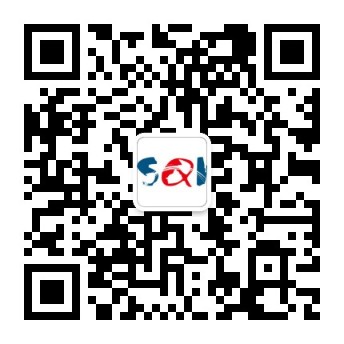 计量校准/检定、检测委托凭证本凭证：第一联  承检方（白）  第二联  委托方（黄）  请阅读本页背面客户须知（第二联背面印刷内容）客 户 须 知委托单编号第1位阿拉伯数字分别代表：1—江月路收发，2—万荣路收发，3—永嘉路收发，4～9—现场检定/校准、检测；第2～8位阿拉伯数字为流水编号。2021年1月1日起，凡列入《实施强制管理的计量器具目录》的强制检定工作计量器具（电能表、水表、燃气表除外），需统一登录强检平台（http://exp.scjgj.sh.gov.cn）进行计量器具强制检定申请。使用单位可登录平台下载相关操作手册和视频，并做好用户信息维护、计量器具台账管理。请确认所需的服务类型，委托方如对校准、检测有特殊要求，请务必在“委托方要求”一栏中注明。“仪器外观检查”仅限于确认仪器的外观有无明显损伤，仪器的工作功能、状态是否正常；“通电检查”仅限于查看仪器在通电后是否有电源显示。仪器工作状态的综合判断由专业室完成。如需加急、修理、代送检测等服务，请在送检/校仪器时确认委托要求。建议送检/校仪器使用原厂包装；玻璃仪器或其它易损、易碎仪器，委托方应提供合适包装。委托方在送检/校仪器时，请告知受理人员外接电源是否为110V。建议勿用快递方式送取仪器。快递过程中造成的仪器遗失、损坏、失效，由委托快递方负责。取回仪器时请仔细核对仪器外观和功能是否正常（如有需要，可做通电检查），并确认附件是否齐全后签收。送检/校仪器自取时，须在证书报告领取后15日内取回，逾期则视为认可由本机构代为处理。领取报告前须结清计量费用，扫描以下二维码登记开票信息：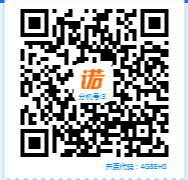 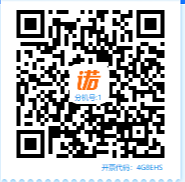    江月路开票                             永嘉路开票若委托方对证书报告有异议，应于证书报告收到之日起15日内向本机构提出，逾期不予受理。上海市质检院出具的证书报告为CA认证报告，启用认证后电子报告具有电子防伪验证功能。可通过电话咨询或登录SQI网站（SQI网址首页→网上业务→业务进度查询）、SQI公众号查询业务进度：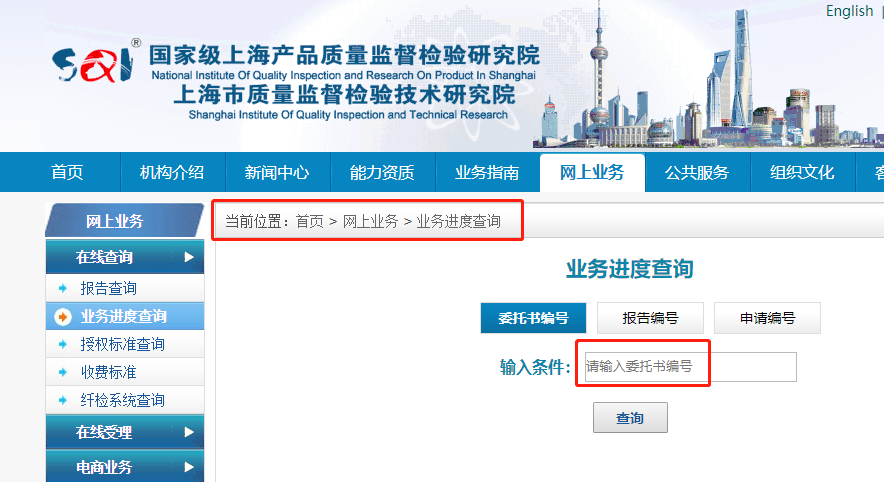 单 位 信 息 （客户必填）委托单位 全 称委托单位 全 称委托单位 全 称合同号合同号合同号单 位 信 息 （客户必填）委托单位地 址委托单位地 址委托单位地 址单 位 信 息 （客户必填）证书单位全 称证书单位全 称证书单位全 称单 位 信 息 （客户必填）证书单位地址证书单位地址证书单位地址单 位 信 息 （客户必填）委托单位联系人委托单位联系人委托单位联系人手机手机联系电话联系电话邮箱邮箱单 位 信 息 （客户必填）收 样日 期收 样日 期收 样日 期出具报告期限出具报告期限7个工作日；  个工作日               7个工作日；  个工作日               7个工作日；  个工作日               7个工作日；  个工作日               7个工作日；  个工作日               其他其他单 位 信 息 （客户必填）注：如委托单位与证书单位相同，只需填写委托单位信息；若不同，除了委托单位，请填写证书单位全称和地址。注：如委托单位与证书单位相同，只需填写委托单位信息；若不同，除了委托单位，请填写证书单位全称和地址。注：如委托单位与证书单位相同，只需填写委托单位信息；若不同，除了委托单位，请填写证书单位全称和地址。注：如委托单位与证书单位相同，只需填写委托单位信息；若不同，除了委托单位，请填写证书单位全称和地址。注：如委托单位与证书单位相同，只需填写委托单位信息；若不同，除了委托单位，请填写证书单位全称和地址。注：如委托单位与证书单位相同，只需填写委托单位信息；若不同，除了委托单位，请填写证书单位全称和地址。注：如委托单位与证书单位相同，只需填写委托单位信息；若不同，除了委托单位，请填写证书单位全称和地址。注：如委托单位与证书单位相同，只需填写委托单位信息；若不同，除了委托单位，请填写证书单位全称和地址。注：如委托单位与证书单位相同，只需填写委托单位信息；若不同，除了委托单位，请填写证书单位全称和地址。注：如委托单位与证书单位相同，只需填写委托单位信息；若不同，除了委托单位，请填写证书单位全称和地址。注：如委托单位与证书单位相同，只需填写委托单位信息；若不同，除了委托单位，请填写证书单位全称和地址。注：如委托单位与证书单位相同，只需填写委托单位信息；若不同，除了委托单位，请填写证书单位全称和地址。注：如委托单位与证书单位相同，只需填写委托单位信息；若不同，除了委托单位，请填写证书单位全称和地址。注：如委托单位与证书单位相同，只需填写委托单位信息；若不同，除了委托单位，请填写证书单位全称和地址。注：如委托单位与证书单位相同，只需填写委托单位信息；若不同，除了委托单位，请填写证书单位全称和地址。注：如委托单位与证书单位相同，只需填写委托单位信息；若不同，除了委托单位，请填写证书单位全称和地址。注：如委托单位与证书单位相同，只需填写委托单位信息；若不同，除了委托单位，请填写证书单位全称和地址。注：如委托单位与证书单位相同，只需填写委托单位信息；若不同，除了委托单位，请填写证书单位全称和地址。注：如委托单位与证书单位相同，只需填写委托单位信息；若不同，除了委托单位，请填写证书单位全称和地址。注：如委托单位与证书单位相同，只需填写委托单位信息；若不同，除了委托单位，请填写证书单位全称和地址。注：如委托单位与证书单位相同，只需填写委托单位信息；若不同，除了委托单位，请填写证书单位全称和地址。仪 器 信 息（客户必填）仪 器 信 息（客户必填）序号仪器名称仪器名称型号规格型号规格仪器编号仪器编号数量附件（含资料）服务：证书类型服务：证书类型服务：证书类型服务：证书类型服务：证书类型服务：证书类型服务方式服务方式服务方式服务方式备注仪 器 信 息（客户必填）仪 器 信 息（客户必填）序号仪器名称仪器名称型号规格型号规格仪器编号仪器编号数量附件（含资料）强制检定强制检定检定证书校准证书检测报告其它证书送检现场现场加急备注仪 器 信 息（客户必填）仪 器 信 息（客户必填）1仪 器 信 息（客户必填）仪 器 信 息（客户必填）2仪 器 信 息（客户必填）仪 器 信 息（客户必填）3仪 器 信 息（客户必填）仪 器 信 息（客户必填）4仪 器 信 息（客户必填）仪 器 信 息（客户必填）5仪 器 信 息（客户必填）仪 器 信 息（客户必填）6附页共      页附页共      页附页共      页附页共      页附页共      页附页共      页附页共      页附页共      页附页共      页附页共      页附页共      页附页共      页附页共      页附页共      页附页共      页附页共      页附页共      页附页共      页附页共      页附页共      页附页共      页附页共      页仪器接收检查仪器接收检查仪器接收检查仪器接收检查□仪器外观检查； □通电检查。                              注：1.电源电压110V及特殊事项需特别标注，并告知受理人员.2.玻璃仪器或其它易损易碎送检/校仪器，委托方应提供合适包装。        □仪器外观检查； □通电检查。                              注：1.电源电压110V及特殊事项需特别标注，并告知受理人员.2.玻璃仪器或其它易损易碎送检/校仪器，委托方应提供合适包装。        □仪器外观检查； □通电检查。                              注：1.电源电压110V及特殊事项需特别标注，并告知受理人员.2.玻璃仪器或其它易损易碎送检/校仪器，委托方应提供合适包装。        □仪器外观检查； □通电检查。                              注：1.电源电压110V及特殊事项需特别标注，并告知受理人员.2.玻璃仪器或其它易损易碎送检/校仪器，委托方应提供合适包装。        □仪器外观检查； □通电检查。                              注：1.电源电压110V及特殊事项需特别标注，并告知受理人员.2.玻璃仪器或其它易损易碎送检/校仪器，委托方应提供合适包装。        □仪器外观检查； □通电检查。                              注：1.电源电压110V及特殊事项需特别标注，并告知受理人员.2.玻璃仪器或其它易损易碎送检/校仪器，委托方应提供合适包装。        □仪器外观检查； □通电检查。                              注：1.电源电压110V及特殊事项需特别标注，并告知受理人员.2.玻璃仪器或其它易损易碎送检/校仪器，委托方应提供合适包装。        □仪器外观检查； □通电检查。                              注：1.电源电压110V及特殊事项需特别标注，并告知受理人员.2.玻璃仪器或其它易损易碎送检/校仪器，委托方应提供合适包装。        □仪器外观检查； □通电检查。                              注：1.电源电压110V及特殊事项需特别标注，并告知受理人员.2.玻璃仪器或其它易损易碎送检/校仪器，委托方应提供合适包装。        □仪器外观检查； □通电检查。                              注：1.电源电压110V及特殊事项需特别标注，并告知受理人员.2.玻璃仪器或其它易损易碎送检/校仪器，委托方应提供合适包装。        □仪器外观检查； □通电检查。                              注：1.电源电压110V及特殊事项需特别标注，并告知受理人员.2.玻璃仪器或其它易损易碎送检/校仪器，委托方应提供合适包装。        □仪器外观检查； □通电检查。                              注：1.电源电压110V及特殊事项需特别标注，并告知受理人员.2.玻璃仪器或其它易损易碎送检/校仪器，委托方应提供合适包装。        □仪器外观检查； □通电检查。                              注：1.电源电压110V及特殊事项需特别标注，并告知受理人员.2.玻璃仪器或其它易损易碎送检/校仪器，委托方应提供合适包装。        现场计量条件符合性温湿度□   其他□现场计量条件符合性温湿度□   其他□现场计量条件符合性温湿度□   其他□现场计量条件符合性温湿度□   其他□现场计量条件符合性温湿度□   其他□委托方要求委托方要求委托方要求委托方要求证书类型：□仅接受有CNAS认可的校准证书□首选检定证书，其次校准证书（校准优选CNAS，无CNAS也可接受）□校准证书（优选CNAS，无CNAS也可接受）□同意受托方选择的证书类型证书类型：□仅接受有CNAS认可的校准证书□首选检定证书，其次校准证书（校准优选CNAS，无CNAS也可接受）□校准证书（优选CNAS，无CNAS也可接受）□同意受托方选择的证书类型证书类型：□仅接受有CNAS认可的校准证书□首选检定证书，其次校准证书（校准优选CNAS，无CNAS也可接受）□校准证书（优选CNAS，无CNAS也可接受）□同意受托方选择的证书类型证书类型：□仅接受有CNAS认可的校准证书□首选检定证书，其次校准证书（校准优选CNAS，无CNAS也可接受）□校准证书（优选CNAS，无CNAS也可接受）□同意受托方选择的证书类型证书类型：□仅接受有CNAS认可的校准证书□首选检定证书，其次校准证书（校准优选CNAS，无CNAS也可接受）□校准证书（优选CNAS，无CNAS也可接受）□同意受托方选择的证书类型证书类型：□仅接受有CNAS认可的校准证书□首选检定证书，其次校准证书（校准优选CNAS，无CNAS也可接受）□校准证书（优选CNAS，无CNAS也可接受）□同意受托方选择的证书类型证书类型：□仅接受有CNAS认可的校准证书□首选检定证书，其次校准证书（校准优选CNAS，无CNAS也可接受）□校准证书（优选CNAS，无CNAS也可接受）□同意受托方选择的证书类型证书类型：□仅接受有CNAS认可的校准证书□首选检定证书，其次校准证书（校准优选CNAS，无CNAS也可接受）□校准证书（优选CNAS，无CNAS也可接受）□同意受托方选择的证书类型证书类型：□仅接受有CNAS认可的校准证书□首选检定证书，其次校准证书（校准优选CNAS，无CNAS也可接受）□校准证书（优选CNAS，无CNAS也可接受）□同意受托方选择的证书类型证书类型：□仅接受有CNAS认可的校准证书□首选检定证书，其次校准证书（校准优选CNAS，无CNAS也可接受）□校准证书（优选CNAS，无CNAS也可接受）□同意受托方选择的证书类型证书类型：□仅接受有CNAS认可的校准证书□首选检定证书，其次校准证书（校准优选CNAS，无CNAS也可接受）□校准证书（优选CNAS，无CNAS也可接受）□同意受托方选择的证书类型证书类型：□仅接受有CNAS认可的校准证书□首选检定证书，其次校准证书（校准优选CNAS，无CNAS也可接受）□校准证书（优选CNAS，无CNAS也可接受）□同意受托方选择的证书类型证书类型：□仅接受有CNAS认可的校准证书□首选检定证书，其次校准证书（校准优选CNAS，无CNAS也可接受）□校准证书（优选CNAS，无CNAS也可接受）□同意受托方选择的证书类型□代送外单位□代送外单位□代送外单位□代送外单位□代送外单位委托方要求委托方要求委托方要求委托方要求附加要求（可附页）：附加要求（可附页）：附加要求（可附页）：附加要求（可附页）：附加要求（可附页）：附加要求（可附页）：附加要求（可附页）：附加要求（可附页）：附加要求（可附页）：附加要求（可附页）：附加要求（可附页）：附加要求（可附页）：附加要求（可附页）：附加要求（可附页）：附加要求（可附页）：附加要求（可附页）：附加要求（可附页）：附加要求（可附页）：方法/依据方法/依据方法/依据方法/依据□ 相应的校准规范/检定规程       □ 其他：□ 相应的校准规范/检定规程       □ 其他：□ 相应的校准规范/检定规程       □ 其他：□ 相应的校准规范/检定规程       □ 其他：□ 相应的校准规范/检定规程       □ 其他：□ 相应的校准规范/检定规程       □ 其他：□ 相应的校准规范/检定规程       □ 其他：□ 相应的校准规范/检定规程       □ 其他：□ 相应的校准规范/检定规程       □ 其他：□ 相应的校准规范/检定规程       □ 其他：□ 相应的校准规范/检定规程       □ 其他：□ 相应的校准规范/检定规程       □ 其他：□ 相应的校准规范/检定规程       □ 其他：□ 相应的校准规范/检定规程       □ 其他：□ 相应的校准规范/检定规程       □ 其他：□ 相应的校准规范/检定规程       □ 其他：□ 相应的校准规范/检定规程       □ 其他：□ 相应的校准规范/检定规程       □ 其他：★仪器维修★仪器维修★仪器维修★仪器维修□ 调整/维修前征得委托方同意     □ 全权委托调整修理     □ 不修理□ 调整/维修前征得委托方同意     □ 全权委托调整修理     □ 不修理□ 调整/维修前征得委托方同意     □ 全权委托调整修理     □ 不修理□ 调整/维修前征得委托方同意     □ 全权委托调整修理     □ 不修理□ 调整/维修前征得委托方同意     □ 全权委托调整修理     □ 不修理□ 调整/维修前征得委托方同意     □ 全权委托调整修理     □ 不修理□ 调整/维修前征得委托方同意     □ 全权委托调整修理     □ 不修理□ 调整/维修前征得委托方同意     □ 全权委托调整修理     □ 不修理□ 调整/维修前征得委托方同意     □ 全权委托调整修理     □ 不修理□ 调整/维修前征得委托方同意     □ 全权委托调整修理     □ 不修理□ 调整/维修前征得委托方同意     □ 全权委托调整修理     □ 不修理□ 调整/维修前征得委托方同意     □ 全权委托调整修理     □ 不修理□ 调整/维修前征得委托方同意     □ 全权委托调整修理     □ 不修理□ 调整/维修前征得委托方同意     □ 全权委托调整修理     □ 不修理□ 调整/维修前征得委托方同意     □ 全权委托调整修理     □ 不修理□ 调整/维修前征得委托方同意     □ 全权委托调整修理     □ 不修理□ 调整/维修前征得委托方同意     □ 全权委托调整修理     □ 不修理□ 调整/维修前征得委托方同意     □ 全权委托调整修理     □ 不修理取样方式取样方式取样方式取样方式□ 江月路900号自取  □ 永嘉路627号自取  □ 万荣路918号自取  □ 其他□ 江月路900号自取  □ 永嘉路627号自取  □ 万荣路918号自取  □ 其他□ 江月路900号自取  □ 永嘉路627号自取  □ 万荣路918号自取  □ 其他□ 江月路900号自取  □ 永嘉路627号自取  □ 万荣路918号自取  □ 其他□ 江月路900号自取  □ 永嘉路627号自取  □ 万荣路918号自取  □ 其他□ 江月路900号自取  □ 永嘉路627号自取  □ 万荣路918号自取  □ 其他□ 江月路900号自取  □ 永嘉路627号自取  □ 万荣路918号自取  □ 其他□ 江月路900号自取  □ 永嘉路627号自取  □ 万荣路918号自取  □ 其他□ 江月路900号自取  □ 永嘉路627号自取  □ 万荣路918号自取  □ 其他□ 江月路900号自取  □ 永嘉路627号自取  □ 万荣路918号自取  □ 其他□ 江月路900号自取  □ 永嘉路627号自取  □ 万荣路918号自取  □ 其他□ 江月路900号自取  □ 永嘉路627号自取  □ 万荣路918号自取  □ 其他□ 江月路900号自取  □ 永嘉路627号自取  □ 万荣路918号自取  □ 其他□ 江月路900号自取  □ 永嘉路627号自取  □ 万荣路918号自取  □ 其他□ 江月路900号自取  □ 永嘉路627号自取  □ 万荣路918号自取  □ 其他□ 江月路900号自取  □ 永嘉路627号自取  □ 万荣路918号自取  □ 其他□ 江月路900号自取  □ 永嘉路627号自取  □ 万荣路918号自取  □ 其他□ 江月路900号自取  □ 永嘉路627号自取  □ 万荣路918号自取  □ 其他注：1、请向受理人员咨询后选择服务类型 2、具有CNAS认可标识的校准证书需经受托方专业科室确认 3、符合性声明需经受托方专业科室确认后才能提供 4、打“★”的项目需另收费，请向受理人员询问 5、委托方取件时请出示此凭证注：1、请向受理人员咨询后选择服务类型 2、具有CNAS认可标识的校准证书需经受托方专业科室确认 3、符合性声明需经受托方专业科室确认后才能提供 4、打“★”的项目需另收费，请向受理人员询问 5、委托方取件时请出示此凭证注：1、请向受理人员咨询后选择服务类型 2、具有CNAS认可标识的校准证书需经受托方专业科室确认 3、符合性声明需经受托方专业科室确认后才能提供 4、打“★”的项目需另收费，请向受理人员询问 5、委托方取件时请出示此凭证注：1、请向受理人员咨询后选择服务类型 2、具有CNAS认可标识的校准证书需经受托方专业科室确认 3、符合性声明需经受托方专业科室确认后才能提供 4、打“★”的项目需另收费，请向受理人员询问 5、委托方取件时请出示此凭证注：1、请向受理人员咨询后选择服务类型 2、具有CNAS认可标识的校准证书需经受托方专业科室确认 3、符合性声明需经受托方专业科室确认后才能提供 4、打“★”的项目需另收费，请向受理人员询问 5、委托方取件时请出示此凭证注：1、请向受理人员咨询后选择服务类型 2、具有CNAS认可标识的校准证书需经受托方专业科室确认 3、符合性声明需经受托方专业科室确认后才能提供 4、打“★”的项目需另收费，请向受理人员询问 5、委托方取件时请出示此凭证注：1、请向受理人员咨询后选择服务类型 2、具有CNAS认可标识的校准证书需经受托方专业科室确认 3、符合性声明需经受托方专业科室确认后才能提供 4、打“★”的项目需另收费，请向受理人员询问 5、委托方取件时请出示此凭证注：1、请向受理人员咨询后选择服务类型 2、具有CNAS认可标识的校准证书需经受托方专业科室确认 3、符合性声明需经受托方专业科室确认后才能提供 4、打“★”的项目需另收费，请向受理人员询问 5、委托方取件时请出示此凭证注：1、请向受理人员咨询后选择服务类型 2、具有CNAS认可标识的校准证书需经受托方专业科室确认 3、符合性声明需经受托方专业科室确认后才能提供 4、打“★”的项目需另收费，请向受理人员询问 5、委托方取件时请出示此凭证注：1、请向受理人员咨询后选择服务类型 2、具有CNAS认可标识的校准证书需经受托方专业科室确认 3、符合性声明需经受托方专业科室确认后才能提供 4、打“★”的项目需另收费，请向受理人员询问 5、委托方取件时请出示此凭证注：1、请向受理人员咨询后选择服务类型 2、具有CNAS认可标识的校准证书需经受托方专业科室确认 3、符合性声明需经受托方专业科室确认后才能提供 4、打“★”的项目需另收费，请向受理人员询问 5、委托方取件时请出示此凭证注：1、请向受理人员咨询后选择服务类型 2、具有CNAS认可标识的校准证书需经受托方专业科室确认 3、符合性声明需经受托方专业科室确认后才能提供 4、打“★”的项目需另收费，请向受理人员询问 5、委托方取件时请出示此凭证注：1、请向受理人员咨询后选择服务类型 2、具有CNAS认可标识的校准证书需经受托方专业科室确认 3、符合性声明需经受托方专业科室确认后才能提供 4、打“★”的项目需另收费，请向受理人员询问 5、委托方取件时请出示此凭证注：1、请向受理人员咨询后选择服务类型 2、具有CNAS认可标识的校准证书需经受托方专业科室确认 3、符合性声明需经受托方专业科室确认后才能提供 4、打“★”的项目需另收费，请向受理人员询问 5、委托方取件时请出示此凭证注：1、请向受理人员咨询后选择服务类型 2、具有CNAS认可标识的校准证书需经受托方专业科室确认 3、符合性声明需经受托方专业科室确认后才能提供 4、打“★”的项目需另收费，请向受理人员询问 5、委托方取件时请出示此凭证注：1、请向受理人员咨询后选择服务类型 2、具有CNAS认可标识的校准证书需经受托方专业科室确认 3、符合性声明需经受托方专业科室确认后才能提供 4、打“★”的项目需另收费，请向受理人员询问 5、委托方取件时请出示此凭证注：1、请向受理人员咨询后选择服务类型 2、具有CNAS认可标识的校准证书需经受托方专业科室确认 3、符合性声明需经受托方专业科室确认后才能提供 4、打“★”的项目需另收费，请向受理人员询问 5、委托方取件时请出示此凭证注：1、请向受理人员咨询后选择服务类型 2、具有CNAS认可标识的校准证书需经受托方专业科室确认 3、符合性声明需经受托方专业科室确认后才能提供 4、打“★”的项目需另收费，请向受理人员询问 5、委托方取件时请出示此凭证注：1、请向受理人员咨询后选择服务类型 2、具有CNAS认可标识的校准证书需经受托方专业科室确认 3、符合性声明需经受托方专业科室确认后才能提供 4、打“★”的项目需另收费，请向受理人员询问 5、委托方取件时请出示此凭证注：1、请向受理人员咨询后选择服务类型 2、具有CNAS认可标识的校准证书需经受托方专业科室确认 3、符合性声明需经受托方专业科室确认后才能提供 4、打“★”的项目需另收费，请向受理人员询问 5、委托方取件时请出示此凭证注：1、请向受理人员咨询后选择服务类型 2、具有CNAS认可标识的校准证书需经受托方专业科室确认 3、符合性声明需经受托方专业科室确认后才能提供 4、打“★”的项目需另收费，请向受理人员询问 5、委托方取件时请出示此凭证注：1、请向受理人员咨询后选择服务类型 2、具有CNAS认可标识的校准证书需经受托方专业科室确认 3、符合性声明需经受托方专业科室确认后才能提供 4、打“★”的项目需另收费，请向受理人员询问 5、委托方取件时请出示此凭证江月路收发室电话：  021-54336149   传真：021-62794798永嘉路收发室电话：  021-64372125   传真：021-64372135万荣路收发室电话：  021-56032007   传真：021-36396039受理人签名：接待日期：江月路收发室电话：  021-54336149   传真：021-62794798永嘉路收发室电话：  021-64372125   传真：021-64372135万荣路收发室电话：  021-56032007   传真：021-36396039受理人签名：接待日期：江月路收发室电话：  021-54336149   传真：021-62794798永嘉路收发室电话：  021-64372125   传真：021-64372135万荣路收发室电话：  021-56032007   传真：021-36396039受理人签名：接待日期：江月路收发室电话：  021-54336149   传真：021-62794798永嘉路收发室电话：  021-64372125   传真：021-64372135万荣路收发室电话：  021-56032007   传真：021-36396039受理人签名：接待日期：江月路收发室电话：  021-54336149   传真：021-62794798永嘉路收发室电话：  021-64372125   传真：021-64372135万荣路收发室电话：  021-56032007   传真：021-36396039受理人签名：接待日期：江月路收发室电话：  021-54336149   传真：021-62794798永嘉路收发室电话：  021-64372125   传真：021-64372135万荣路收发室电话：  021-56032007   传真：021-36396039受理人签名：接待日期：江月路收发室电话：  021-54336149   传真：021-62794798永嘉路收发室电话：  021-64372125   传真：021-64372135万荣路收发室电话：  021-56032007   传真：021-36396039受理人签名：接待日期：江月路收发室电话：  021-54336149   传真：021-62794798永嘉路收发室电话：  021-64372125   传真：021-64372135万荣路收发室电话：  021-56032007   传真：021-36396039受理人签名：接待日期：江月路收发室电话：  021-54336149   传真：021-62794798永嘉路收发室电话：  021-64372125   传真：021-64372135万荣路收发室电话：  021-56032007   传真：021-36396039受理人签名：接待日期：江月路收发室电话：  021-54336149   传真：021-62794798永嘉路收发室电话：  021-64372125   传真：021-64372135万荣路收发室电话：  021-56032007   传真：021-36396039受理人签名：接待日期：江月路收发室电话：  021-54336149   传真：021-62794798永嘉路收发室电话：  021-64372125   传真：021-64372135万荣路收发室电话：  021-56032007   传真：021-36396039受理人签名：接待日期：江月路收发室电话：  021-54336149   传真：021-62794798永嘉路收发室电话：  021-64372125   传真：021-64372135万荣路收发室电话：  021-56032007   传真：021-36396039受理人签名：接待日期：江月路收发室电话：  021-54336149   传真：021-62794798永嘉路收发室电话：  021-64372125   传真：021-64372135万荣路收发室电话：  021-56032007   传真：021-36396039受理人签名：接待日期：江月路收发室电话：  021-54336149   传真：021-62794798永嘉路收发室电话：  021-64372125   传真：021-64372135万荣路收发室电话：  021-56032007   传真：021-36396039受理人签名：接待日期：江月路收发室电话：  021-54336149   传真：021-62794798永嘉路收发室电话：  021-64372125   传真：021-64372135万荣路收发室电话：  021-56032007   传真：021-36396039受理人签名：接待日期：江月路收发室电话：  021-54336149   传真：021-62794798永嘉路收发室电话：  021-64372125   传真：021-64372135万荣路收发室电话：  021-56032007   传真：021-36396039受理人签名：接待日期：户名：上海市质量监督检验技术研究院开户行：交通银行漕河泾支行账号：310066632018170022219委托方对委托凭证及客户须知内容确认签名：户名：上海市质量监督检验技术研究院开户行：交通银行漕河泾支行账号：310066632018170022219委托方对委托凭证及客户须知内容确认签名：户名：上海市质量监督检验技术研究院开户行：交通银行漕河泾支行账号：310066632018170022219委托方对委托凭证及客户须知内容确认签名：户名：上海市质量监督检验技术研究院开户行：交通银行漕河泾支行账号：310066632018170022219委托方对委托凭证及客户须知内容确认签名：户名：上海市质量监督检验技术研究院开户行：交通银行漕河泾支行账号：310066632018170022219委托方对委托凭证及客户须知内容确认签名：户名：上海市质量监督检验技术研究院开户行：交通银行漕河泾支行账号：310066632018170022219委托方对委托凭证及客户须知内容确认签名：